New River Health District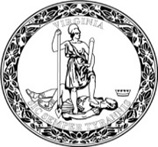 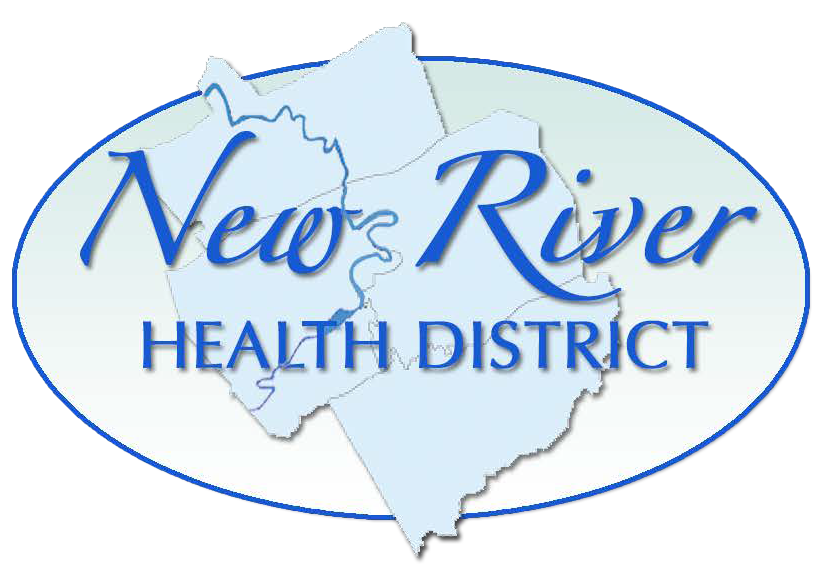          APPLICATION FOR A HOTEL OPERATION PERMIT                 $40.00 ANNUAL FEEPlease place a    next to the address where you would like VDH to mail correspondence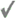 FACILITY INFORMATIONA separate plan review is required for all hotels prior to any construction, renovation, or conversion.I understand this form contains information subject to disclosure under §2.2-3700 of the Code of Virginia.Owner/Lessee Signature 		Date:  	Printed Name  	Submit this form to the corresponding health department location below:Floyd County Health Department123 Parkview RdFloyd VA  24091540-745-2142Giles County Health Department1 Taylor Ave Suite 4Pearisburg VA  24134540-235-3135Montgomery County Health Department210 S Pepper Street, Ste AChristiansburg  VA  24073540-585-3357Pulaski County Health Department EH143 Third St NW, Suite 4Pulaski VA  540-440-2166Radford City Health Department220 E Main StreetRadford VA  24141540-267-8255FOR OFFICIAL USEDate Received: 		 Receipt #:    	 	Paid$_____   □Cash    □CC verification#:__________   □Check #:_______  For:  □Plan Review Fee     □Renewal    □Other:_______________________   Received by:________________________Tax Map/GPIN/Censue Tract:___________________________________________________Approved for Permit:  □Yes     □No   	Environmental Health Spec.________________________□Hotel Name:□Hotel Name:Hotel Address:City/State/Zip:Hotel Phone:Email:□Owner Name:□Owner Name:Owner Address:City/State/Zip:Owner Phone:Email:□Lessee Name:□Lessee Name:Lessee Address:City/State/Zip:Lessee Phone:Email:Total # guest rooms:  	Total # guest rooms:  	Total # guest rooms:  	Total # guest rooms:  	Facility type: 	Hotel 	Motel 	Bed & BreakfastApplication for: 	Change of ownership 	New facilityOperation season: 	Seasonal 	Year-roundWater supply: 	WaterworksPermit #: 	 	Private wellSewage disposal: 	Public sewer 	Onsite disposal system 	Discharge systemWill there be food service?	 	Yes	 	NoFood Service may require a separate Food Establishment PermitWill there be food service?	 	Yes	 	NoFood Service may require a separate Food Establishment PermitWill there be food service?	 	Yes	 	NoFood Service may require a separate Food Establishment PermitWill there be food service?	 	Yes	 	NoFood Service may require a separate Food Establishment Permit